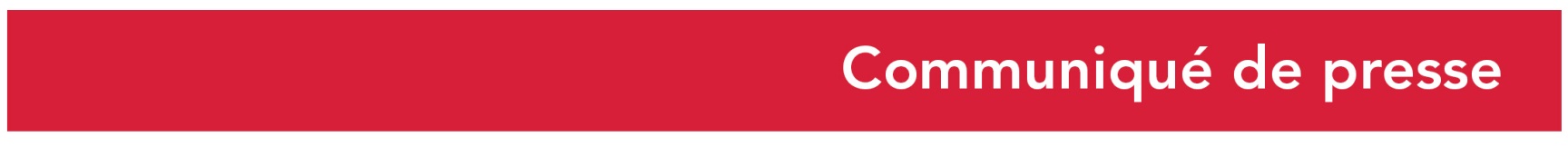 Crédit photos : Feugère / Région NormandieLe 5 mars 2021Temps d’échanges avec la Team Normandie Vendredi 5 mars, Hervé Morin, Président de la Région Normandie s’est entretenu en visioconférence avec les athlètes de la Team Normandie au sujet de leur actualité sportive à environ cinq mois d’une échéance majeure pour certains d’entre eux : les JO et les JOP de Tokyo, dans un contexte très délicat en raison de la crise sanitaire.Cinq sportifs normands sont d’ores et déjà qualifiés pour les JO et JOP de Tokyo. Il s’agit de : Florian MERRIEN (tennis de Table), Eric DELAUNAY (skeet olympique), Alexis HANQUINQUANT (Para triathlon), Jérémie MION (voile) et Kévin CAMPION (athlétisme).La Team Normandie 2020-2024 compte actuellement 19 athlètes de 18 à 36 ans.La nouvelle Team Normandie, c’est :2 médaillés Olympiques : Florian Merrien, Astier Nicolas4 titres de Champions du monde et d’Europe pour Alexis Hanquinquant, Loic Samen (U 23), Eric Delaunay (par équipe), Logan Fontaine (par équipe)et de nombreux titres de champions de France : Guillaume Le Floc Decorchemont, Jeremy Mion, Joseph Garbaccio, Kevin Vauquelin, Margaux Bailleul, Romaric Bouda, Kevin Campion, Leonie CamboursLes 19 membres la Team Normandie sont : Margaux BAILLEUL – Aviron (processus de qualification JO en cours) Romaric BOUDA – Judo (processus de qualification JO en cours)Jules BRECIN – Canoë-kayak trajectoire JO 2024)Léonie CAMBOURS – Athlétisme (trajectoire JO 2024)Kévin CAMPION – Athlétisme (qualifié pour les JOP de Tokyo)Eric DELAUNAY – skeet Olympique (qualifié pour les JOP de Tokyo)Logan FONTAINE – Natation (processus de qualification JO en cours)Joseph GARBACCIO – Skateboard (processus de qualification JO en cours)Dylan GLEESON – BaseballLounes HAMRAOUI – Boxe (trajectoire JO 2024) Alexis HANQUINQUANT – Para triathlon (qualifié pour les JOP de Tokyo)Yasmine HORLAVILLE – Judo (trajectoire JO 2024)Guillaume LE FLOCH DECORCHEMONT – Canoë-kayak (processus de qualification JO en cours)Alexis LOISON – Voile Florian MERRIEN – Tennis de Table handisport (qualifié pour les JOP de Tokyo)Jérémie MION – Voile (qualifié pour les JOP de Tokyo)Astier NICOLAS – Equitation (processus de qualification JO en cours)Loïc SAMEN – Lutte (processus de qualification JO en cours, trajectoire JO 2024)Kevin VAUQUELIN – Cyclisme (trajectoire coureur professionnel, JO 2024) Maxime Beaussire (boxe) est parrain de cette édition 2020-2024. Alexis Loison (voile) le rejoindra aussi dans ce rôle d’ici un an.La Région a sollicité en 2017 les ligues sportives normandes pour constituer la Team Normandie, athlètes de haut niveau ou à fort potentiel. Objectifs : faire rayonner le sport de haut niveau normand en France et à l'international et accompagner l’ambition de jeunes normands dans la réalisation de leur projet.La Team Normandie regroupe des sportifs de niveau international déjà connus et reconnus, des sportifs exemplaires, ancrés sur le territoire, qui s’impliquent dans leurs disciplines. Ils contribuent au-delà de leurs performances à la dynamisation du sport normand. Ces sportifs espoirs à fort potentiel ont besoin d’un soutien particulier de la Région pour atteindre le top niveau international (participation aux JO et/ou podiums mondiaux). Ils bénéficient d’un accompagnement de la Région : aide de 2 000 euros en complément du dispositif régional de soutien aux sportifs de haut niveau, tenues et équipements aux couleurs de la Team Normandie, formations (sponsoring, mécénat, mediatraining…) communication….« Avec les grands clubs de Normandie, la Team Normandie représente une formidable vitrine du sport régional capable d'insuffler dynamisme et enthousiasme au mouvement sportif et à ses bénévoles. La Team Normandie représente un collectif de sportifs accomplis et en devenir. La Région accompagne les projets de ces sportifs talentueux et fait en sorte de répondre au mieux à leurs besoins. Je souhaite aussi que les entreprises les aident dans leurs parcours » déclare Hervé Morin.Contact presse :Emmanuelle Tirilly – tel : 02 31 06 98 85 - emmanuelle.tirilly@normandie.fr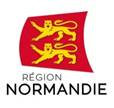 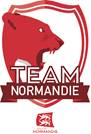 